Publicado en Monterrey, Nuevo León el 08/10/2021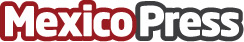 Información y requerimientos para obtener pensiónEl Instituto Mexicano del Seguro Social (IMSS), institución de seguridad social más grande de América Latina, ofrece prestaciones sociales para la promoción de la salud, del deporte, de la recreación, y económicas como diversos tipos de pensiones para el trabajador de al menos 60 años de edad, destinadas a protegerlos de un accidente de trabajo, por padecer una enfermedad o un accidente no laboral, de acuerdo con información del portal oficial del IMSSDatos de contacto:Daniel Barrera 5547478000Nota de prensa publicada en: https://www.mexicopress.com.mx/informacion-y-requerimientos-para-obtener Categorías: Finanzas Sociedad Seguros Nuevo León http://www.mexicopress.com.mx